东南大学总务处关于邀请师生参加（五月份）后勤服务满意度调查的通知尊敬的老师、同学：您好！为了充分体现您对我校后勤服务的意见和监督，提高在校师生的日常生活水平，东南大学公共事务管理委员会及总务处特制定系列满意度调查表，希望您仔细阅读并如实填写，以此作为改进后勤服务的依据。十分感谢您的配合！    调查说明：1. 本次调查日期：2019.5.31-2019.6.32. 调查对象：全校师生员工（但总务处及所属单位人员不得参与）3. 问卷抽奖：调查问卷提交后，有抽奖环节。将务必准确填写各项信息。该信息不记录入调查结果中，每一个一卡通号、每部手机终端只有一次抽奖机会。4. 发奖方式：   兑奖日期 ：6月10日-6月13日请扫描下方二维码参与调查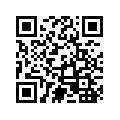 